Belconnen Community Council Inc.Committee Meeting 29 September 20217.00pmhttps://us06web.zoom.us/j/85868861915Agenda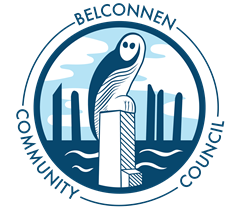 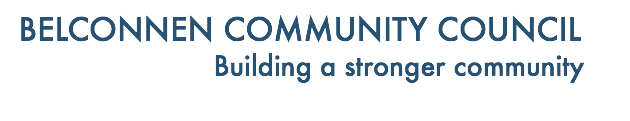 AttendanceApologiesMinute takerAgenda Item Notes Notes Notes Notes 1 - Chairs ReportAction ItemsMovedGlen HydeSecondedCharles2 - Treasurers ReportAction ItemsMovedMaree PavloudisSeconded3 – Other Reports Glen HydeGlen Hyde3 – Other Reports Charles ThomasCharles Thomas3 – Other Reports Clayton BrowneClayton Browne3 – Other Reports Elias HallajElias Hallaj3 – Other Reports Maree PavloudisMaree Pavloudis3 – Other Reports Allan HollinkAllan Hollink3 – Other Reports Matt WattsMatt WattsAction ItemsMovedSeconded4 – Other BusinessAction ItemsMovedSecondedCorrespondenceCorrespondenceInInOutOutNext Meeting7pm Wednesday 27 October 2021Close